СОВЕТ МИНИСТРОВ РЕСПУБЛИКИ КРЫМРАСПОРЯЖЕНИЕот 12 февраля 2024 г. N 215-рО РАСПРЕДЕЛЕНИИ СУБСИДИИ ИЗ БЮДЖЕТА РЕСПУБЛИКИ КРЫМБЮДЖЕТАМ МУНИЦИПАЛЬНЫХ ОБРАЗОВАНИЙ РЕСПУБЛИКИ КРЫМНА СОФИНАНСИРОВАНИЕ РЕАЛИЗАЦИИ ПРОЕКТОВ ИНИЦИАТИВНОГОБЮДЖЕТИРОВАНИЯ, ОСНОВАННЫХ НА ИНИЦИАТИВАХ ОБУЧАЮЩИХСЯВ МУНИЦИПАЛЬНЫХ ОБЩЕОБРАЗОВАТЕЛЬНЫХ ОРГАНИЗАЦИЯХ,НА 2024 ГОДВ соответствии со статьей 139 Бюджетного кодекса Российской Федерации, статьями 83, 84 Конституции Республики Крым, статьями 14, 20 Закона Республики Крым от 19 июля 2022 года N 307-ЗРК/2022 "Об исполнительных органах Республики Крым", пунктом 2 части 2-1 статьи 8 Закона Республики Крым от 28 ноября 2014 года N 16-ЗРК/2014 "О межбюджетных отношениях в Республике Крым", Законом Республики Крым от 7 декабря 2023 года N 496-ЗРК/2023 "О бюджете Республики Крым на 2024 год и на плановый период 2025 и 2026 годов":Распределить субсидию из бюджета Республики Крым бюджетам муниципальных образований Республики Крым на софинансирование реализации проектов инициативного бюджетирования, основанных на инициативах обучающихся в муниципальных общеобразовательных организациях, на 2024 год согласно приложению.Председатель Совета министровРеспублики КрымЮ.ГОЦАНЮКПриложениек распоряжениюСовета министровРеспублики Крымот 12.02.2024 N 215-рРАСПРЕДЕЛЕНИЕСУБСИДИИ ИЗ БЮДЖЕТА РЕСПУБЛИКИ КРЫМ БЮДЖЕТАМ МУНИЦИПАЛЬНЫХОБРАЗОВАНИЙ РЕСПУБЛИКИ КРЫМ НА СОФИНАНСИРОВАНИЕРЕАЛИЗАЦИИ ПРОЕКТОВ ИНИЦИАТИВНОГО БЮДЖЕТИРОВАНИЯ,ОСНОВАННЫХ НА ИНИЦИАТИВАХ ОБУЧАЮЩИХСЯ В МУНИЦИПАЛЬНЫХОБЩЕОБРАЗОВАТЕЛЬНЫХ ОРГАНИЗАЦИЯХ, НА 2024 ГОД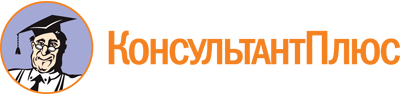 Распоряжение Совета министров Республики Крым от 12.02.2024 N 215-р
(ред. от 14.03.2024)
"О распределении субсидии из бюджета Республики Крым бюджетам муниципальных образований Республики Крым на софинансирование реализации проектов инициативного бюджетирования, основанных на инициативах обучающихся в муниципальных общеобразовательных организациях, на 2024 год"Документ предоставлен КонсультантПлюс

www.consultant.ru

Дата сохранения: 20.05.2024
 Список изменяющих документов(в ред. Распоряжения Совета министров Республики Крым от 14.03.2024 N 373-р)Список изменяющих документов(в ред. Распоряжения Совета министров Республики Крым от 14.03.2024 N 373-р)Наименование муниципального образования Республики КрымСумма, руб.Муниципальные районы Республики КрымМуниципальные районы Республики КрымБахчисарайский район1343533,95Белогорский район3443332,00Джанкойский район9895057,56Кировский район5557271,00Красногвардейский район6459950,02Красноперекопский район4193360,00Ленинский район5801402,00Нижнегорский район4726502,00Первомайский район4857017,00Раздольненский район4742251,00Сакский район6752695,95Симферопольский район5875108,55Советский район4846734,94Черноморский район3571620,00Всего по районам72065835,97